À Coordenadoria de Gestão de Pessoas Solicito a alteração dos meus dados BANCÁRIOS, conforme informações a seguir:Dados do Requerente*preenchimento obrigatórioDados bancários para recebimento de Salário (remuneração, proventos e pensões)Permitido apenas conta na modalidade "04-salário"*preenchimento obrigatórioDados bancários para outras operações (para recebimento de diárias e outros pagamentos)Permitido apenas conta na modalidade "01-corrente"*preenchimento obrigatórioQuando se tratar de beneficiário de pensão civil por morte deverá ser informado:*preenchimento obrigatório 	, 	de 	de 	.(Local e data)(Assinatura)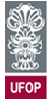 Universidade Federal de Ouro PretoPró-Reitoria de AdministraçãoCoordenadoria de Gestão de Pessoas - CGPÁrea de Registro e Cadastro – ARCNome completo*:Nome completo*:CPF*:Matrícula SIAPE*:Telefone para contato*:Telefone para contato*:Nome do Banco*:Agência*:Número da conta salário*:Nome do Banco*:Agência*:Número da conta corrente*:Nome do Instituidor*:Matrícula SIAPE:5. Documento que deverá ser anexado a este requerimento- Apresentar cópia de um dos seguintes documentos: extrato bancário; cópia do cartão magnético; cópia do talão de cheques; ou declaração da entidade bancária. 